  IN THE LORD’S HOUSE TODAY  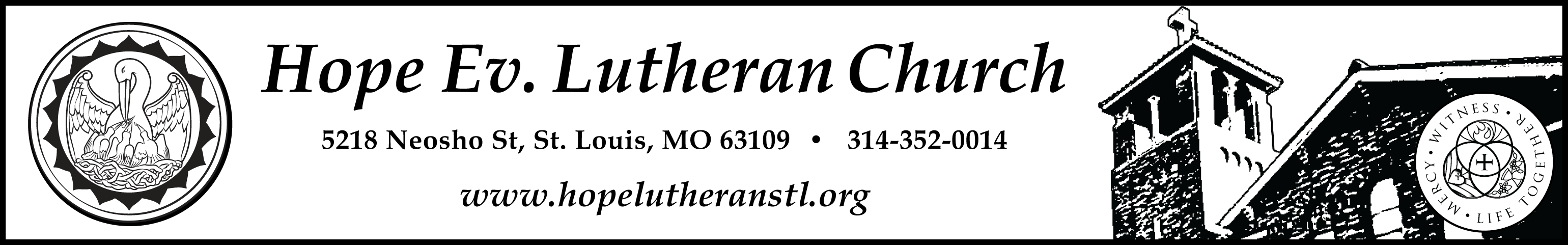 OBVIOUSLY, we are not in the Lord’s House today due to the COVID-19 (coronavirus) pandemic, voluntarily taking measures to slow its spread, and the local government stay-at-home orders. Nevertheless, we are making the Service of the Word available on Hope’s Facebook page, beginning at 9:00 am on Sunday mornings. Only a pre-selected group of ten people, or less, are allowed to be in the church on Sunday mornings. By advice and encouragement from the Missouri District office, we are no longer offering times for the Service of the Sacrament during this crisis. However, we continue to find comfort, peace, and strength in our Lord’s other means of grace—His Word, Baptism, and Absolution.   THE WORD FOR TODAY  “Behold, your King is coming to you . . . humble and mounted on a donkey” (Zech. 9:9–12; Mt. 21:1–9). Our Lord rides in this humble fashion because He is entering Jerusalem to humble Himself even to the point of death on a cross (Phil. 2:5–11). His kingly crown will not be made of gold but of thorns, the sign of sin’s curse. For His royal reign is displayed in bearing this curse for His people, saving us from our enemies by sacrificing His own life. The sinless One takes the place of the sinner so that the sinner can be freed and bear the name “Barabbas,” “son of the Father” (Matthew 26 and 27). It is at the name of this exalted Savior, Jesus, that we bow in humble faith. With the centurion who declared, “Truly this was the Son of God!” (Mt. 27:54), we are also given to confess that Jesus Christ is Lord, to the glory of God the Father (Phil. 2:11).  THE MUSIC FOR TODAY  This Sunday, our celebration of Palm Sunday, is a mixture of emotions. We begin celebrating Jesus’ arrival in Jerusalem with the crowds in the streets (Matthew 21, John 12). Our opening hymn, Hosanna, Loud Hosanna (LSB 443), echoes those shouts of celebration and makes for a joyous beginning. Through the service we turn our minds from that triumphal entry to the path toward the cross. Our closing hymn, Ride On, Ride On in Majesty (LSB 441) wraps up all the emotions nicely. Stanza one begins, “Hark! All the tribes hosanna cry.” The stanzas continue on, outlining the emotional rollercoaster that is Holy Week. Finally, stanza five ends with the Resurrection promise, “Then take, O God, Thy power and reign.” We know how the story ends, and it ends in our salvation through Jesus’ death on the cross, defeat of sin, death, and the devil, resurrection, and ascension into heaven.  PREPARING FOR WORSHIP  PREPARE to receive the Lord’s Supper by reviewing “Christian Questions and Their Answers” beginning on 329 in the front part of Lutheran Service Book. REFLECT on Psalm 118 in the front part of Lutheran Service Book. PONDER today’s Hymn of the Day, LSB 442, “All Glory, Laud, and Honor”         HOLY COMMUNION is celebrated at each Sunday morning Divine Service, with both chalice and individual cup offered. Members of congregations of The Lutheran Church—Missouri Synod may partake of the Sacrament trusting that in this Holy Meal the Lord Jesus Christ is present and gives His Body and Blood for our forgiveness, life, and salvation. Guests are asked to speak with the pastor prior to communing. Those who have a health concern with the alcohol in the cup are asked to speak with the pastor. If you are taking Communion, please fill out the attendance card by marking an “X” in the box by the names of those communing, and hand the card to an usher as you go to the Lord’s Table.  SCRIPTURE READINGS TO PREPARE FOR NEXT SUNDAY  THE RESURRECTION OF OUR LORD – EASTER SUNDAY (April 12, 2020)Jesus rises victorious from the dead!	Old Testament:	Job 19:23-27—Job confesses the living Redeemer and the resurrection of the body.	Psalm:	Psalm 118—”Oh, give thanks to the LORD, for He is good!”	Epistle: 	1 Corinthians 15:1-11—Witnesses of the Resurrection.      Holy Gospel: 	Mark 16:1-8—The Resurrection of Jesus!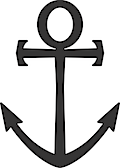 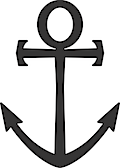   PARISH NEWS AND NOTES  NOTICE: By action of the Church Council, the April 26 regular meeting of the Voters Assembly has been rescheduled to Sunday, May 3 at 12:00 noon. This is due to the full afternoon of preparing for the Hymn Festival at 4:00 pm on April 26.STEWARDSHIP BLURB FOR SUNDAY, April 5: Matt. 21:3 – “If anyone says anything to you, you shall say, ‘The Lord needs them,’ and he will send them at once.” Did Jesus really need the donkey? If the man had refused to give the donkey, would the work of salvation have been derailed? Of course not. But what an honor for the man who owned this donkey and foal! Likewise, the Lord needs none of us, but what an honor for God to choose to use our generosity in the work of His Church.KFUO Radio, AM850 & kfuo.org, a media ministry extension of LCMS congregations, shares Christ for you on AM850 & kfuo.org via worship services, Bible and theology studies, practical talk programs, and sacred music. You can find programs on demand at kfuo.org and wherever you get your podcasts! Find us on social: @KFUOradio on Facebook, Twitter, and Instagram.TALK RADIO & PODCASTS FOR HOLY WEEK...Issues, Etc. is a radio talk show and podcast produced by Lutheran Public Radio in Collinsville, IL and hosted by LCMS Pastor Todd Wilken.  This week’s teachings include: Apparent Contradictions in the Bible on the Crucifixion; the Hymns “Glory Be to Jesus,” “Sing, My Tongue, the Glorious Battle,” “The Royals Banners Forward Go” and more.  You can tune in live weekdays from 3-5 p.m. on KFUO, 850 AM in St. Louis.  You can also listen on-demand at issuesetc.org and on the LPR mobile app.YOU CAN LISTEN to Lutheran talk and music anytime, anywhere using the Lutheran Public Radio mobile app.  Click here to download for iPhone, Android and Kindle. Thanks for listening!LIFEQUOTE FOR SUNDAY, APRIL 5: “For me, Holy Week offers us a glimpse into the holy and vicarious humanity of Jesus. The human Jesus struggling with His own suffering in agony is a portrait for which I am deeply thankful. Jesus struggled as I do. And while I often reluctantly say to God, ‘Not my will but yours be done,’ I trust that God will generate salvation out of suffering and life from death.” Margaret Manning Shull is a member of the speaking and writing team at Ravi Zacharias International Ministries in Bellingham, Washington – A Life Quote from Lutherans For Life • www.lutheransforlife.orgSTEWARDSHIP AT HOPE    Weeks of March 18, 2020 – March 28, 2020_______________________________________________________________________________________________________________________________________________________________________________STEWARDSHIP AT HOPE    Weeks of March 18, 2020 – March 28, 2020_______________________________________________________________________________________________________________________________________________________________________________STEWARDSHIP AT HOPE    Weeks of March 18, 2020 – March 28, 2020_______________________________________________________________________________________________________________________________________________________________________________ATTENDANCEHearers: Communion: FINANCIALFINANCIALATTENDANCEHearers: Communion: March 18 – March 28, 2020	              Actual       BudgetedIncome: 	$14,108	  $10,648Expense: 	$2,327 	$10,649February 2020	              Actual       BudgetedIncome: 	$22,330	  $23,577Expense: 	$20,314 	$23,580THIS WEEK AT HOPE    April 5, 2020_______________________________________________________________________________________________________________________________________________________________________________THIS WEEK AT HOPE    April 5, 2020_______________________________________________________________________________________________________________________________________________________________________________THIS WEEK AT HOPE    April 5, 2020_______________________________________________________________________________________________________________________________________________________________________________SCHEDULE    9:00 SERVICE OF THE WORDLive stream atwww.facebook.com/hopelutheranstl    NO Sunday School/Bible Study    NO Schola Rehearsal    NO Youth Catechism ClassSUNDAY SCHOOL HOUR OFFERINGSNursery:2nd Floor – Auditorium:Bible Class-WEEK’S CALENDARSCHEDULE    9:00 SERVICE OF THE WORDLive stream atwww.facebook.com/hopelutheranstl    NO Sunday School/Bible Study    NO Schola Rehearsal    NO Youth Catechism ClassSUNDAY SCHOOL HOUR OFFERINGSNursery:2nd Floor – Auditorium:Bible Class-MONDAYSCHEDULE    9:00 SERVICE OF THE WORDLive stream atwww.facebook.com/hopelutheranstl    NO Sunday School/Bible Study    NO Schola Rehearsal    NO Youth Catechism ClassSUNDAY SCHOOL HOUR OFFERINGSNursery:2nd Floor – Auditorium:Bible Class-_____________________________________________________________________________________________________________TUESDAYNO KantoreiSCHEDULE    9:00 SERVICE OF THE WORDLive stream atwww.facebook.com/hopelutheranstl    NO Sunday School/Bible Study    NO Schola Rehearsal    NO Youth Catechism ClassSUNDAY SCHOOL HOUR OFFERINGSNursery:2nd Floor – Auditorium:Bible Class-_____________________________________________________________________________________________________________WEDNESDAYNO Lent PM PrayerSCHEDULE    9:00 SERVICE OF THE WORDLive stream atwww.facebook.com/hopelutheranstl    NO Sunday School/Bible Study    NO Schola Rehearsal    NO Youth Catechism ClassSUNDAY SCHOOL HOUR OFFERINGSNursery:2nd Floor – Auditorium:Bible Class-_____________________________________________________________________________________________________________THURSDAYNO Thrive Parent UniversitySCHEDULE    9:00 SERVICE OF THE WORDLive stream atwww.facebook.com/hopelutheranstl    NO Sunday School/Bible Study    NO Schola Rehearsal    NO Youth Catechism ClassSUNDAY SCHOOL HOUR OFFERINGSNursery:2nd Floor – Auditorium:Bible Class-_____________________________________________________________________________________________________________FRIDAYSCHEDULE    9:00 SERVICE OF THE WORDLive stream atwww.facebook.com/hopelutheranstl    NO Sunday School/Bible Study    NO Schola Rehearsal    NO Youth Catechism ClassSUNDAY SCHOOL HOUR OFFERINGSNursery:2nd Floor – Auditorium:Bible Class-_____________________________________________________________________________________________________________SATURDAYPastor’s Day Off